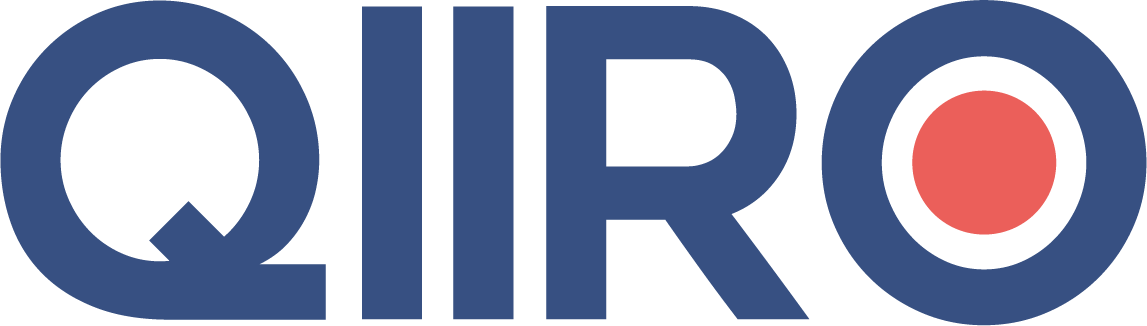 QIIRO vous propose des modèles de documents juridiques éprouvés, à jour des dernières réformes et règlementations en vigueur. Néanmoins, nos modèles restent généraux et nécessitent d’être adaptés.  En cas de doute sur la rédaction ou les conséquences juridiques de l’un de nos modèles de documents, nous vous recommandons l’accompagnement par un professionnel du droit. CONDITIONS GENERALES D’UTILISATION (CGU) AVEC RAPPEL PREALABLEPack e-commerceRappel PréalableLe déploiement d’une activité de vente et/ou de prestations de services au travers d’un site Internet entraîne l’application d’un certain nombre d’obligation légales, issues de matières différentes, dont le non-respect est susceptible d’entraîner des sanctions plus ou moins lourdes.La création d’un site internet est d’abord une œuvre de l’esprit ce qui entraîne l’application corrélative de la réglementation relative au droit d’auteur.

Cela signifie que lorsque vous confiez la création d’un site internet à un tiers, il est important de s’assurer qu’il vous cède les droits relatifs à cette création, ce qui ne peut résulter que d’un contrat écrit.Un site internet repose ensuite sur une dénomination, une appellation ce qui nécessite le choix d’un nom de domaine respectueux des droits antérieurs des tiers. Cela suppose également de lui assurer une protection qui passe le plus souvent par un dépôt de marque en France et éventuellement communautaire.Le contenu du site internet (marques, photographies, textes, commentaires, illustrations, images animées ou non, séquences vidéo, sons, etc..) doit, par ailleurs, être réalisé de telle sorte qu’il respecte les droits de propriété intellectuelle des tiers et il convient de s’en assurer préalablement.Un site Internet doit contenir obligatoirement des « Mentions Légales ».La navigation sur votre site internet peut être soumise à des « Conditions Générales d’Utilisation ».La vente des produits et/ou des services que vous commercialiserez sera soumise à des « Conditions Générales de Vente » qui régiront les rapports avec vos clients et doivent contenir et fournir un certain nombre d’informations obligatoires.Enfin, à l’occasion de votre activité de vente et/ou de prestations de services, vous collecterez nécessairement des données personnelles relatives à vos clients. Cette collecte peut et doit correspondre à différentes finalités qu’il vous appartient de déterminer et d’indiquer à vos clients. Cela s’effectue la plupart du temps dans le cadre d’une « Politique de confidentialité » qui doit être régulièrement mise à jour et accessible sur votre site.Les documents qui suivent répondent à ces exigences et peuvent servir de base rédactionnelle à une multiplicité de situations. Cela entraînera une adaptation nécessaire et systématique afin de coller au plus prés de votre volonté, de votre activité propre et de vos besoins. Il est, en toutes hypothèses, préférable et recommandé de se faire assister d’un conseil disposant d’une solide connaissance de la matière.CONDITIONS GENERALES D’UTILISATION (SITE INTERNET)
RAPPELMentions Légales : En votre qualité d’Editeur d’un Site Internet (marchand ou non marchand), vous devez fournir obligatoirement aux internautes qui le consultent un certain nombre d’informations légales déterminées par la loi.Il est, par ailleurs, prudent de préciser - préalablement à la consultation de votre site - un certain nombre d’informations à l’attention des internautes et/ou utilisateurs de celui-ci afin de vous prémunir d’éventuelles difficultés, ou d’agissements contraires à vos droits ou portant atteinte à vos intérêts ou ceux de tiers, c’est la fonction dédiée aux Conditions Générales d’Utilisation.Dans cet objectif, il est intéressant de prévoir une mention aux termes de laquelle l'utilisateur reconnaît clairement être informé que le fait de se connecter et/ou de naviguer sur votre site entraîne l'acceptation expresse des Conditions Générales d'utilisation que vous aurez établies.La poursuite de la navigation sur ce site vaut acceptation sans réserve des dispositions et conditions générales d'utilisation qui suivent.La version actuellement en ligne de ces conditions générales d'utilisation est la seule opposable pendant toute la durée d'utilisation du site et jusqu'à ce qu'une nouvelle version la remplace.Les présentes Conditions Générales d'Utilisation (CGU) ont pour objet de définir l'ensemble des conditions et modalités d'accès au Site, de sa consultation et/ou de son utilisation, pour tous les Utilisateurs et de définir les droits et obligations des Parties dans ce cadre.Les présentes CGU sont indivisibles et leur acceptation vaut pour l'ensemble. Les Utilisateurs ne peuvent en aucun cas renoncer unilatéralement à l'application d'une ou plusieurs de ses clauses.Les relations commerciales entre l'Editeur et ses clients qui pourraient exister sont régies exclusivement par des conditions Générales de Ventes acceptées préalablement par le client avant toute validation de commande(s) éventuelle(s).L'Editeur se réserve le droit de modifier les termes des présentes CGU à tout moment et sans avoir à s'en justifier.Navigation sur le site
Toute navigation sur le présent Site est réservée aux personnes majeures. L'accès au site et son utilisation sont réservés à un usage strictement personnel. Vous vous engagez à ne pas utiliser ce site et les informations ou données qui y figurent à des fins commerciales, politiques, publicitaires et pour toute forme de sollicitation commerciale et notamment l'envoi de courriers électroniques non sollicités.Contenu du site
Toutes les marques, photographies, textes, commentaires, illustrations, images animées ou non, séquences vidéo, sons, ainsi que toutes les applications informatiques qui pourraient être utilisées pour faire fonctionner ce site et plus généralement tous les éléments reproduits ou utilisés sur le site sont protégés par les lois en vigueur au titre de la propriété intellectuelle.Ils sont la propriété pleine et entière de l'Editeur ou de ses partenaires. Toute reproduction, représentation, utilisation ou adaptation, sous quelque forme que ce soit, de tout ou partie de ces éléments, y compris les applications informatiques, sans l'accord préalable et écrit de l'Editeur, sont strictement interdites. Le fait pour l'Editeur de ne pas engager de procédure dès la prise de connaissance de ces utilisations non autorisées ne vaut pas acceptation desdites utilisations et renonciation aux poursuites.L'Editeur se réserve le droit de modifier le contenu du Site à tout moment et sans avoir à s'en justifier.Gestion du site
Pour la bonne gestion du site, l’Editeur pourra à tout moment :-  suspendre, interrompre ou de limiter l'accès à tout ou partie du site, réserver l'accès au site, ou à certaines parties du site, à une catégorie déterminée d'internaute ;-  supprimer toute information pouvant en perturber le fonctionnement ou entrant en contravention avec les lois nationales ou internationales ;-  suspendre, interrompre ou de limiter l'accès à tout ou partie du site, afin de procéder à des mises à jour.Responsabilités
La responsabilité de l’Editeur ne peut être engagée en cas de défaillance, panne, difficulté ou interruption de fonctionnement, empêchant l'accès au site ou à une de ses fonctionnalités.Le matériel de connexion au site que vous utilisez est sous votre entière responsabilité. Vous devez prendre toutes les mesures appropriées pour protéger votre matériel et vos propres données notamment d'attaques virales par Internet. Vous êtes par ailleurs le seul responsable des sites et données que vous consultez.L’Editeur ne pourra être tenu responsable en cas de poursuites judiciaires à votre encontre :du fait de l'usage du site ou de tout service accessible via Internet ;du fait du non-respect par vous des présentes conditions générales.L’Editeur n'est pas responsable des dommages causés à vous-même, à des tiers et/ou à votre équipement du fait de votre connexion ou de votre utilisation du site et vous renoncez à toute action contre lui de ce fait.Si l’Editeur venait à faire l'objet d'une procédure amiable ou judiciaire à raison de votre utilisation du site, il pourra retourner contre vous pour obtenir indemnisation de tous les préjudices, sommes, condamnations et frais qui pourraient découler de cette procédure.Liens hypertextes
La mise en place de liens hypertextes vers tout ou partie du site est strictement interdite, sauf autorisation préalable et écrite de l’Editeur, sollicitée par courriel à l'adresse suivante : __________@____.L’Editeur est libre de refuser cette autorisation sans avoir à justifier de quelque manière que ce soit sa décision. Dans le cas où l’Editeur accorderait son autorisation, celle-ci n'est dans tous les cas que temporaire et pourra être retirée à tout moment, sans obligation de justification à la charge de l’Editeur.Dans tous les cas, tout lien devra être retiré sur simple demande de l’Editeur.Toute information accessible via un lien vers d'autres sites n'est pas sous le contrôle de l’Editeur qui décline toute responsabilité quant à leur contenu.Propriété intellectuelleLa dénomination du site est une marque déposée propriété exclusive de l’Editeur du présent Site.Cette protection confère à l'Editeur un monopole d'exploitation de celle-ci, dont le non-respect est susceptible d'entrainer des poursuites, civiles et/ou pénales, selon toutes procédures en vigueur et conformément aux dispositions légales.Il en résulte que toute reproduction, représentation, utilisation, usage, imitation ou adaptation, diffusion, vente, transmission, ou mise à disposition de tiers, totale ou partielle, par quelque procédé et sur quelque support que ce soit, des éléments constituant cette marque, et/ou des éléments constituant le Site (textes, nom, dessin, image, logo, slogan, et tout autre élément potentiellement représentatif), est interdit sans accord écrit, préalable et exprès de la part de l'Editeur.L'exploitation commerciale, par tout tiers non autorisé, de nom(s) et/ou de signe(s) distinctif(s) de la marque, du nom de domaine du Site et/ou de l'enseigne commerciale de l'Editeur, de même que toute action ayant pour objet ou pour effet de porter préjudice à l'Editeur par création d'une quelconque forme de confusion dans l'esprit du public est susceptible d'entraîner des poursuites pour concurrence déloyale et/ou parasitisme économique.Protection des données à caractère personnelNota : En l’état de l’entrée en vigueur du RGPD, qui impose une information concise, transparente, compréhensible et aisément accessible des personnes concernées quant à la collecte – si vous y procédez - de leurs données à caractère personnel, il est préférable de rédiger une « Politique de confidentialité » à laquelle il sera renvoyé pour la délivrance de ces informations et l’information qui leur est due sur les droits dont ils disposent.Cookies 
Nota : En la matière chaque situation est différente et tout Editeur n’est pas tenu de déposer des traceurs (« cookies ») à l’occasion de la navigation d’un utilisateur du site.Les principes posés par la CNIL, que vous devez avoir à l’esprit et sur la base desquels vous devez compléter la présente disposition, sont les suivants :Dans la première étape, l'internaute qui se rend sur le site d'un éditeur (page d'accueil ou page secondaire du site) doit être informé, par l'apparition d'un bandeau :Des finalités précises des cookies utilisés ;De la possibilité de s'opposer à ces cookies et de changer les paramètres en cliquant sur un lien présent dans le bandeau ;Du fait que la poursuite de sa navigation vaut accord au dépôt de cookies sur son terminal.« En poursuivant votre navigation sur ce site, vous acceptez l’utilisation de Cookies ou autres traceurs pour _____________________________ (à titre d’exemple : « pour suivre le volume, le type et la configuration du trafic utilisant ce site, pour en développer la conception et l'agencement et à d'autres fins administratives et de planification et plus généralement pour améliorer le service que nous vous offrons, etc.. ». »Dans la mesure où le consentement ne doit pas être ambigu, ce bandeau ne doit pas disparaître tant que la personne n'a pas poursuivi sa navigation, c'est-à-dire tant qu'elle ne s'est pas rendue sur une autre page du site ou n'a pas cliqué sur un élément du site (image, lien, bouton " rechercher ").Sauf consentement préalable de l'internaute, le dépôt et la lecture de Cookies ne doivent pas être effectués :Si l'internaute se rend sur le site (page d'accueil ou directement sur une autre page du site à partir d'un moteur de recherche par exemple) et ne poursuit pas sa navigation : une simple absence d'action ne saurait être en effet assimilée à une manifestation de volonté ;S’il clique sur le lien présent dans le bandeau lui permettant de paramétrer les cookies et, le cas échéant, refuse le dépôt de cookies.Nota : Le délai de validité du consentement au dépôt des Cookies est de 13 mois au maximum. À l'expiration de ce délai, le consentement devra être à nouveau recueilli. Photographies et représentation des produits
Les photographies de produits, accompagnant leur description, ne sont pas contractuelles et n'engagent pas l’Editeur.Loi applicable
Les présentes conditions d'utilisation du site sont régies par la loi française.Compétence juridictionnelleA défaut de résolution amiable des conflits éventuels, et de convention expresse entre les Parties, les litiges relatifs à l'utilisation du Site dans son ensemble, aux présentes Conditions Générales d'Utilisation, concernant leur validité, leur interprétation, leur exécution, leurs conséquences et leurs suites, seront soumis :- à la compétence exclusive des tribunaux du lieu du siège social de l'Editeur concernant les litiges impliquant des Utilisateurs agissant sous le statut de commerçant professionnel ;- aux tribunaux compétents selon les règles applicables concernant les Utilisateurs agissant en tant que consommateur ou n'ayant pas de statut spécifique.Réclamations
Toute réclamation de l'Utilisateur doit être adressée à l'Editeur par courrier ou par courriel à l'adresse __________. En cas d'absence de réponse dans un délai maximum de TRENTE (30) jours ou en cas de contestation de sa réponse, l'Utilisateur peut recourir à une procédure de médiation conventionnelle ou à tout mode alternatif de règlement des différends, sans préjudice de toute procédure légale obligatoire.***********************